New or Modified Course Proposal Form[X ]	Undergraduate Curriculum Council  [ ]	Graduate CouncilSigned paper copies of proposals submitted for consideration are no longer required. Please type approver name and enter date of approval.  Contact Person (Name, Email Address, Phone Number)Arkansas State UniversityNeil Griffin College of BusinessDepartment of Computer & Information TechnologyState University, AR 72467-0130Proposed starting term and Bulletin year for new course or modification to take effectInstructions:Please complete all sections unless otherwise noted. For course modifications, sections with a “Modification requested?” prompt need not be completed if the answer is “No.” * (Confirm with the Registrar’s Office that number chosen has not been used before and is available for use. For variable credit courses, indicate variable range. Proposed number for experimental course is 9. )**Forty words or fewer as it should appear in the Bulletin.Proposed prerequisites and major restrictions	[Modification requested? yes](Indicate all prerequisites. If this course is restricted to a specific major, which major. If a student does not have the prerequisites or does not have the appropriate major, the student will not be allowed to register). 	Are there any prerequisites?   If yes, which ones?  Why or why not?  	Is this course restricted to a specific major?  If yes, which major?	 Proposed course frequency		[Modification requested?  No] (e.g. Fall, Spring, Summer; if irregularly offered, please indicate, “irregular.”)  Not applicable to Graduate courses.Proposed course type	[Modification requested? No]Will this course be lecture only, lab only, lecture and lab, activity (e.g., physical education), dissertation/thesis, capstone, independent study, internship/practicum, seminar, special topics, or studio?  Please choose one.Proposed grade type	[Modification requested? No]What is the grade type (i.e. standard letter, credit/no credit, pass/fail, no grade, developmental, or other [please elaborate])  	Is this course dual-listed (undergraduate/graduate)?   	Is this course cross-listed?  (If it is, all course entries must be identical including course descriptions. Submit appropriate documentation for requested changes. It is important to check the course description of an existing course when adding a new cross-listed course.)a. – If yes, please list the prefix and course number of the cross-listed course.	b. –    Can the cross-listed course be used to satisfy the prerequisite or degree requirements this course satisfies?  	Is this course in support of a new program?  a.    If yes, what program?   	Will this course be a one-to-one equivalent to a deleted course or previous version of this course (please check with the Registrar if unsure)?a.    If yes, which course?Course Details Proposed outline		[Modification requested? No](The course outline should be topical by weeks and should be sufficient in detail to allow for judgment of the content of the course.)Proposed special features		[Modification requested? No](e.g. labs, exhibits, site visitations, etc.)Department staffing and classroom/lab resources Will this require additional faculty, supplies, etc.?  	Does this course require course fees?  	[The course already has a fee  -- No change] If yes: please attach the New Program Tuition and Fees form, which is available from the UCC website.JustificationModification Justification (Course Modifications Only)Justification for Modification(s) New Course Justification (New Courses Only)Justification for course. Must include:	a. Academic rationale and goals for the course (skills or level of knowledge students can be expected to attain)b. How does the course fit with the mission of the department?  If course is mandated by an accrediting or certifying agency, include the directive.c. Student population served. d. Rationale for the level of the course (lower, upper, or graduate).AssessmentAssessment Plan Modifications (Course Modifications Only)  	Do the proposed modifications result in a change to the assessment plan?	If yes, please complete the Assessment section of the proposalRelationship with Current Program-Level Assessment Process  (Course modifications skip this section unless the answer to #18 is “Yes”)What is/are the intended program-level learning outcome/s for students enrolled in this course?  Where will this course fit into an already existing program assessment process?  Considering the indicated program-level learning outcome/s (from question #19), please fill out the following table to show how and where this course fits into the program’s continuous improvement assessment process. For further assistance, please see the ‘Expanded Instructions’ document available on the UCC - Forms website for guidance, or contact the Office of Assessment at 870-972-2989. 	(Repeat if this new course will support additional program-level outcomes) Course-Level OutcomesWhat are the course-level outcomes for students enrolled in this course and the associated assessment measures? (Repeat if needed for additional outcomes)(Repeat if needed for additional outcomes)(Repeat if needed for additional outcomes)(Repeat if needed for additional outcomes)Bulletin ChangesPage 124   IoT and Blockchain Business Strategies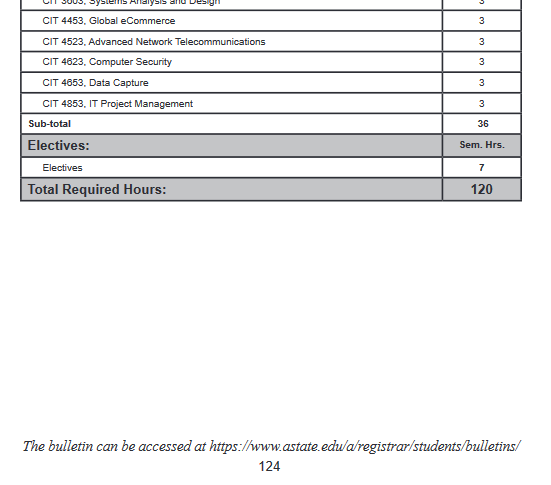 PAGE 127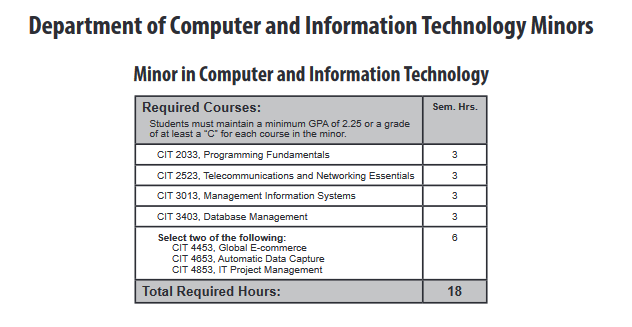 Page 455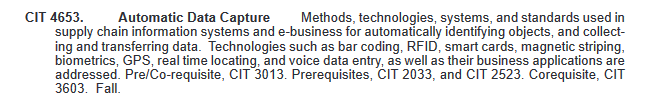 For Academic Affairs and Research Use OnlyFor Academic Affairs and Research Use OnlyProposal NumberCIP Code:  Degree Code:[ ]New Course,  [ ]Experimental Course (1-time offering),  or  [X ]Modified Course                    (Check one box) 
Department Curriculum Committee ChairCOPE Chair (if applicable) 
Department ChairHead of Unit (if applicable)                         College Curriculum Committee ChairUndergraduate Curriculum Council Chair 
Director of Assessment (new courses only)Graduate Curriculum Committee Chair 
College DeanVice Chancellor for Academic AffairsGeneral Education Committee Chair (if applicable)                         Current (Course Modifications Only)Proposed (New or Modified) (Indicate “N/A” if no modification)PrefixCITN/ANumber*4653N/ATitleAutomatic Data CaptureIoT and Blockchain Business Strategies Description**Methods, technologies, systems, and standards used in supply chain information systems and e-business for automatically identifying objects, and collecting and transferring data. Technologies such as bar coding, RFID, smart cards, magnetic striping, biometrics, GPS, real time locating, and voice data entry, as well as their business applications are addressed.Empirical study of the Internet of Things (IoT) for automated, secure data sharing through Blockchain among smart connected assets equipped with RFID, sensors for integration with organizational and supply chain information systems for analysis to create enhanced, real-time business intelligence. Program-Level Outcome 1 (from question #19)Assessment MeasureAssessment TimetableWho is responsible for assessing and reporting on the results?Outcome 1Which learning activities are responsible for this outcome?Assessment Measure Outcome 2Which learning activities are responsible for this outcome?Assessment Measure Grading laboratory activities and reportsOutcome 3Which learning activities are responsible for this outcome?Assessment Measure Outcome 4Which learning activities are responsible for this outcome?Assessment Measure Instructions Please visit http://www.astate.edu/a/registrar/students/bulletins/index.dot and select the most recent version of the bulletin. Copy and paste all bulletin pages this proposal affects below. Please include a before (with changed areas highlighted) and after of all affected sections. *Please note: Courses are often listed in multiple sections of the bulletin. To ensure that all affected sections have been located, please search the bulletin (ctrl+F) for the appropriate courses before submission of this form. 